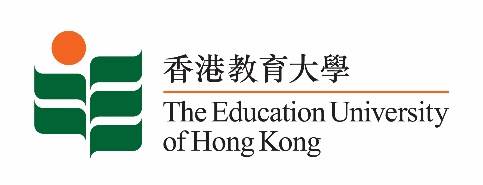  致： 	傳媒機構採訪主任																		    5 May 2023To :		News Editors		香港教育大學2023年 5月8日至 21日可供採訪之活動一覽The Education University of Hong Kong (EdUHK) Events Calendar for 8 - 21 May 2023
本校誠邀　貴機構派員採訪下列活動。傳媒查詢，請聯絡教大傳訊處（電話：2948 6050）。
You are cordially invited to cover the events below. For media enquiries, please contact the Communications Office at 2948 6050. 以下活動或有人數限制，傳媒請預先向主辦部門登記。There may be restrictions on the number of participants for the following event(s). Please contact the respective organiser(s) / department(s) for prior registration.教大大埔校園 （新界大埔露屏路十號） / EdUHK Tai Po Campus (10 Lo Ping Road, Tai Po, New Territories) 日期Date時間Time活動Event地點Venue主辦部門及公眾查詢Organiser &Public Enquiry 備註Remarks2023-05-082 pm – 3:15 pm Music Ensemble Concert教大大埔校園C-LP-11C-LP-11, EdUHK Tai Po Campus  主辦部門 / Organiser:文化與創意藝術學系 Department of Cultural and Creative Arts 查詢 / Enquiries: Dr Lo Khin Yee
電話 / Tel: 
2948 7259免費入場，歡迎各界人士參加。Free admission. All are welcome.2023-05-162:30 pm – 5 pm粵港澳大灣區基層理財教育研討會The Symposium of Financial Education for Vulnerable Group in Greater Bay Area嘉賓 / Guest :香港社區組織協會副主任 施麗珊女士 Ms Sze Lai-shanDeputy Director,Society for Community Organization 姚偉梅教授Professor Christina Yu Wai -mui 教大大埔校園D4-1/F-20D4-1/F-20EdUHK Tai Po Campus  主辦部門 / Organiser:社會科學系Department of Social Sciences查詢 / Enquiries: 譚偉強博士 Dr Tan Weiqiang電話 / Tel: 2948 8540免費入場，歡迎各界人士參加。Free admission. All are welcome.